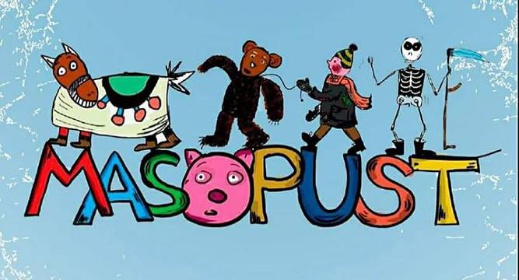 TRADIČNÍ MASOPUSTNÍ PRŮVOD se uskuteční v sobotu 10.2.2018Sraz masek v 8.00 hodin na sále KD v Křelovicích.( Zájemci o půjčení masek se sejdou 9.2. od 18.00 do 19.00 na sále KD )